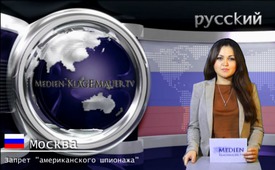 Запрет «американского шпионажа»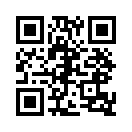 PR Text ???Эквадор вынуждает американские войска покинуть страну изза шпионажа. 20 военных работников американского посольства
должны были покинуть республику до апреля 2014 года. Президент Корреа сказал, что Эквадор не будет терпеть на своей
территории «американское шпионское оборудование», иначе
американские военные проникли
бы уже во все сферы. [8]
«Дух правды и дух
свободы – опора нашего
общества».
Генрик Ибсен (1828-1906),
норвежский поэтот Author ???Источники:http://deutsche-wirtschafts-nachrichten.de/2014/04/28/wegen-spionage-ecuador-zwingt-us-militaers-zur-ausreise/Может быть вас тоже интересует:---Kla.TV – Другие новости ... свободные – независимые – без цензуры ...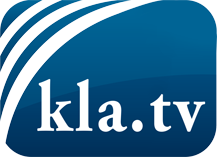 О чем СМИ не должны молчать ...Мало слышанное от народа, для народа...регулярные новости на www.kla.tv/ruОставайтесь с нами!Бесплатную рассылку новостей по электронной почте
Вы можете получить по ссылке www.kla.tv/abo-ruИнструкция по безопасности:Несогласные голоса, к сожалению, все снова подвергаются цензуре и подавлению. До тех пор, пока мы не будем сообщать в соответствии с интересами и идеологией системной прессы, мы всегда должны ожидать, что будут искать предлоги, чтобы заблокировать или навредить Kla.TV.Поэтому объединитесь сегодня в сеть независимо от интернета!
Нажмите здесь: www.kla.tv/vernetzung&lang=ruЛицензия:    Creative Commons License с указанием названия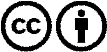 Распространение и переработка желательно с указанием названия! При этом материал не может быть представлен вне контекста. Учреждения, финансируемые за счет государственных средств, не могут пользоваться ими без консультации. Нарушения могут преследоваться по закону.